RZĄDY PIERWSZYCH PIASTÓWKryteriumMieszko IBolesławChrobryMieszko IIKazimierz OdnowicielBolesław ŚmiałyWładysław HermanBolesław KrzywoustyWizerunek władcy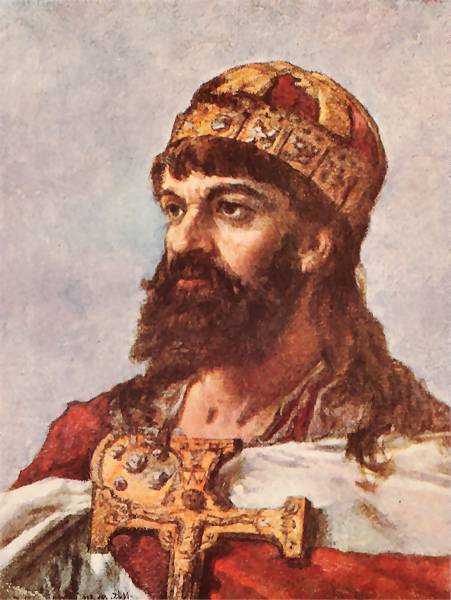 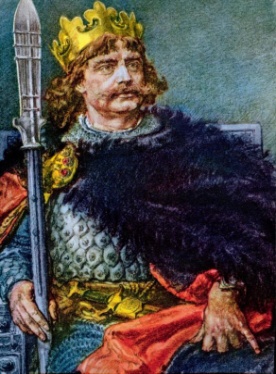 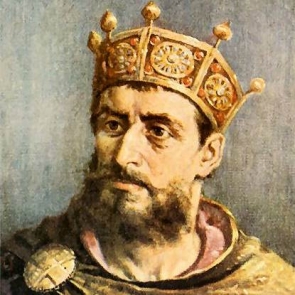 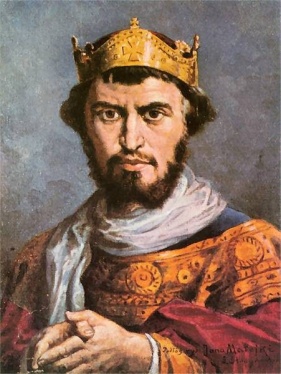 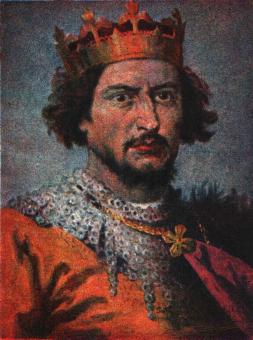 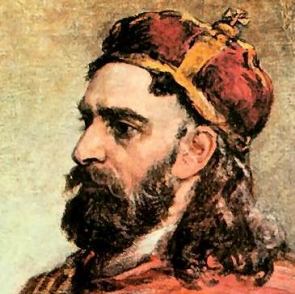 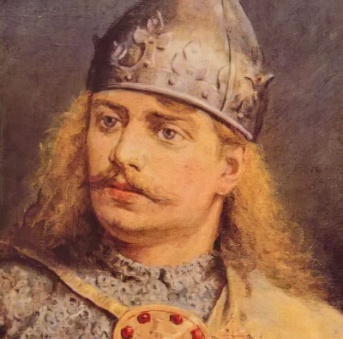 Politykawewnętrzna(reformy, itp.)PolitykaZewnętrzna(podboje, ekspansja terytorialna, największe bitwy)Władcakoronowany(wstaw „X”)Inne informacjeuznane przez Ciebie za ważne